Publicado en Madrid el 27/03/2014 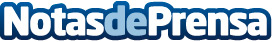 Saulo Sarmiento, el campeón del mundo de Pole, visita Madrid.Saulo Sarmiento, quién recientemente se alzó  con el codiciado Trofeo del Circo del Sol y con la medalla de bronce del Festival Mundial de Cirque de Demain, visitará Madrid el 2 de abril. Y lo hace en condición de campeón del mundo de Pole 2012, una disciplina que lucha por ser olímpica en breve. Saulo quiere dejar su semilla para que este deporte crezca, y lo hará impartiendo un taller avanzado en Flow, una de las escuelas más implicadas en la difusión del Pole en España. Datos de contacto:Flow escuela de PoleFlow escuela de baile y Pole913230150Nota de prensa publicada en: https://www.notasdeprensa.es/saulo-sarmiento-el-campeon-del-mundo-de-pole-visita-madrid Categorias: Madrid Entretenimiento Eventos Otros deportes http://www.notasdeprensa.es